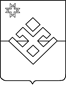   ПОСТАНОВЛЕНИЕАдминистрации  муниципального образования «Бурановское» От  16 апреля  2020 года            с. Яган-Докья                                 № 20  В целях упорядочения сведений, содержащихся в государственном адресном реестре, в соответствие с Федеральным законом от 28.12.2013 г. № 443-ФЗ «О федеральной информационной адресной системе и о внесении изменений в Федеральный закон «Об общих принципах организации местного самоуправления в Российской Федерации», постановлением Правительства Российской Федерации от 19.11.2014 №1221 «Об утверждении Правил присвоения, изменения и аннулирования адресов», Приказа Министерства финансов Российской Федерации от 05.11.2015 № 171н «Об утверждении перечня элементов планировочной структуры, элементов улично-дорожной сети, элементов объектов адресации, типов зданий (сооружений), помещений, используемых в качестве реквизитов адреса, и правил сокращенного наименования адресообразующих элементов»,  руководствуясь Уставом муниципального образования «Бурановское» Администрация муниципального образования «Бурановское» ПОСТАНОВЛЯЕТ:1. Присвоить вновь построенным   жилым домам на территории сельского поселения «Бурановское» следующие адреса:   Российская Федерация, Удмуртская Республика, Малопургинский муниципальный район, Бурановское сельское поселение, с. Бураново, ул. Молодежная, дом 10а;Российская Федерация, Удмуртская Республика, Малопургинский муниципальный район, Бурановское сельское поселение, с. Бураново, ул. Верещагина, дом 25.         2. Присвоить адреса земельным участкам:Российская Федерация, Удмуртская Республика, Малопургинский муниципальный район, Бурановское сельское поселение, с. Бураново, ул. Молодежная, земельный участок, 10а;Российская Федерация, Удмуртская Республика, Малопургинский муниципальный район, Бурановское сельское поселение, с. Бураново, ул. Верещагина, земельный участок, 25.3.Разместить адресную информацию в государственном адресном реестре.4.Опубликовать настоящее постановление на официальном сайте муниципального образования «Бурановское».5. Контроль за исполнением настоящего постановления оставляю за собой.  Глава муниципального образования  «Бурановское»                                                                                  Н.В.Девятова             О присвоении и размещении адресной информации в ГАР ФИАС